هواللّه - يا الهی و ملجئی و مهربی و مناصی ابتهل الی…حضرت عبدالبهاءاصلی فارسی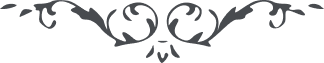 ٢٩٣ هواللّه يا الهی و ملجئی و مهربی و مناصی ابتهل الی ملکوت غيبک و جبروت احديّة ذاتک ان تثبّت اقدامنا علی دينک المبين و صراطک المستقيم و سکّن قلوبنا و نوّر ابصارنا و اشرح صدورنا بآيات قدسک يا رحمن يا رحيم انّک انت الکريم**.** ع ع 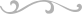 